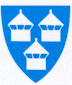 KVITSØY KOMMUNEKvitsøy barnehage4180 KVITSØY		REFERAT FRA SU 18/10-18:Sak 1/18-19: 	   FORUT, kafe 25/10. Arbeidsoppgaver blir fordelt mellom foreldre og personal. Det ønskes at foreldrene baker Det blir uten kontanter i omløp dette året. Håper det vil fungerer med vipps og konto. Vi ser frem til en trivelig ettermiddag sammenSak 2/18/19: 	 BARNAS (SOMMER) FERIE, De aller fleste barn har tre uker ferie i løpet av sommeren. Av pedagogiske -  og økonomiske hensyn har personalet ønske om å endre barnehagereglementet/evt ha mer kontroll på dette området. Dette ble drøftet. Takk til engasjerte foreldre, og fint med innspill på epost til foreldrerepresentantene Foreldrenes syn var veldig enstemmig, spesielt når det gjelder å stenge noen uker hver sommer. Det ønsket ikke foreldrene. Personalet la også frem sine forslag. På SU møtet var fokuset å lytte til hverandres meninger, og det ble ingen formell avklaring eller avstemming på dette møtet. Barnehagen ser at infoskrivet ang dette temaet var veldig direkte skrevet, og at det resulterte i at flere foreldre fikk dårlig samvittighet, var ikke barnehagens intensjon. Barnehagen beklager dette! Barnehagen ønsker også å rydde opp i, at denne saken kom ikke på sakskartet fordi flere i personalet ønsker sammenhengende sommerferie. Om reglementet skal endres, må dette bli en kommunestyre sak. Om så er tilfellet, blir det avholdt et foreldremøtet i forkant, der alle får mulighet til å uttale seg. Saksgangen er også den, at SU har mulighet til å sende med et skriftlig forslag til politikerne, når saken foreligger. Her vil dere bli orientert fremover. EVENTUELT: Forslag fra foreldre: Barnehagen åpner kl 0620. Foreldrene ønsker bedre tid ved levering. Bakgrunnen for dette henger noe sammen med styrers uttalelse på foreldremøtet i høst, der hun fokuserte på åpningstiden 0630. Hun beklager måten dette ble sagt på, og ser at det kunne tas ille opp!Åpningstid er ikke noe barnehagen kan bestemme alene. Det må drøftes med kommune, evt politisk miljø. Dere vil bli orientert i saken. Ref: Mona Bjørsvik 22/10-18